Kredki szkolne - do czego się przydadzą i jak wybrać odpowiednie?Kompletowanie wyprawki szkolnej potrafi przysporzyć niemałych problemów. Nie wiesz co powinno się w niej znaleźć? Na pewno <strong>kredki szkolne</strong>! Sprawdź dlaczego i jak wybrać odpowiednie.Kredki szkolne to niezbędnik w wyprawce szkolnejKredki przydadzą się szczególnie na początku przygody ze szkołą, jednak można ciekawie wykorzystać je również później.Do czego przydadzą się dziecku kredki?Kredki szkolne służą maluchom do tworzenia wyjątkowych dzieł i rysowania szlaczków. Później dzieci mogą pisać nimi pierwsze literki. Kiedy dziecko wybiera się już do szkoły, kredki będą niezbędne do wykonywania wielu zadań w ćwiczeniach, takich jak obrysowywanie, zaznaczanie i wiele innych. Przybory te będą więc niezbędne w wyprawce każdego pierwszoklasisty. W kolejnych latach przydadzą się do rozwijania talentu plastycznego na lekcjach plastyki i techniki.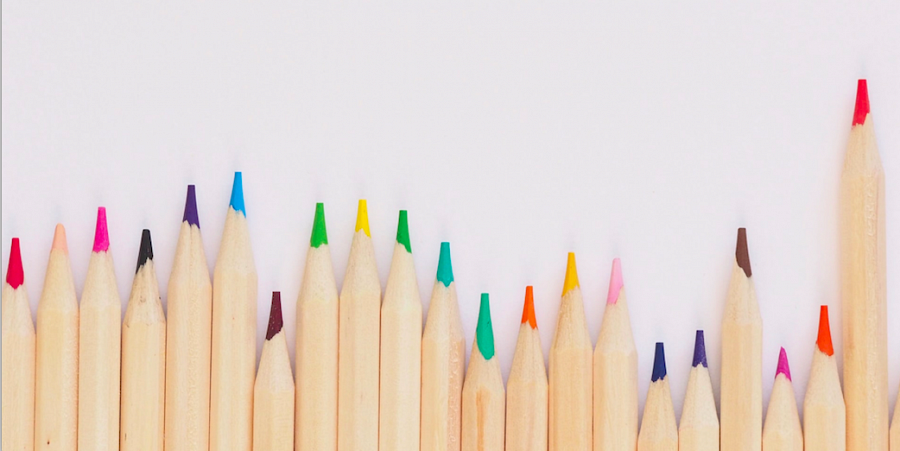 Kredki szkolne - jak wybrać odpowiednie?Wybierając konkretne kredki szkolne, warto zwrócić uwagę na kilka kwestii. Po pierwsze, bardzo ważna jest ich twardość. Powinny być dobrane do wieku oraz indywidualnych potrzeb naszego dziecka. Warto zastanowić się również czy konieczny jest zakup całej palety barw, czy może wystarczą jedynie podstawowe kolory. Jeśli nie możesz zdecydować się na markę, możesz kierować się opiniami w internecie, a także po prostu ceną.